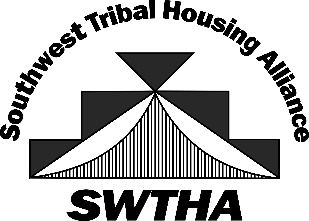 Thank you for registering for the SWTHA Triannual Meeting.  We look forward to seeing you!SWTHA Triannual Business MeetingJune 16, 2021, 10:00am - 3:00pm MDTAgenda    Board Meeting: 9:00am – 9:45am    Networking: 9:45am – 10:00am    Business Meeting: 10:00am – 12:00pm    Break: 12:00pm – 1:00pm    Business Meeting: 1:00pm – 3:00pmDownload detailed agenda here. Join Zoom Meetinghttps://zoom.us/j/92004841439?pwd=YUJuUUk2T2NBV3BzYStqYnJJRjNkdz09Meeting ID: 920 0484 1439Passcode: swthaOne tap mobile+13126266799,,92004841439#,,,,*482011# US (Chicago)+19292056099,,92004841439#,,,,*482011# US (New York)Dial by your location        +1 312 626 6799 US (Chicago)        +1 929 205 6099 US (New York)        +1 301 715 8592 US (Washington DC)        +1 346 248 7799 US (Houston)        +1 669 900 6833 US (San Jose)        +1 253 215 8782 US (Tacoma)Meeting ID: 920 0484 1439Passcode: 482011Find your local number: https://zoom.us/u/acCReTVOtQ______________________________Questions? Contact swtha.region8@email.comswtha.org